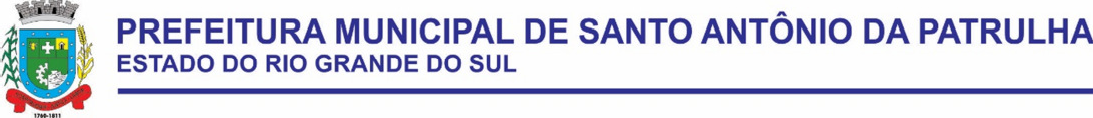 EDITAL 09/2019PROCESSO SELETIVO SIMPLIFICADOHOMOLOGAÇÃO DOS INSCRITOSSanto Antônio da Patrulha, 02 de julho de 2019.Comissão de Processo SeletivoProcesso Seletivo Simplificado – Análise de Currículo Portaria Municipal n.º 606/2017, n.º 472/2018, 1.180/2018 e 944/2019.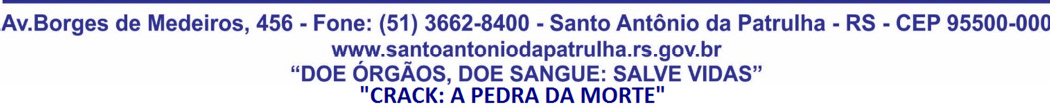 MÉDICO CLÍNICO-GERALNão houve inscritos.